Муниципальное автономное дошкольное образовательное учреждениеДетский сад № 1Муниципального образования город Горячий Ключ.Совместное праздничное мероприятие родителей и детей,  посвящённое Дню России. «Моя родина - Россия».Для детей старшего дошкольного возраста.Музыкальный руководитель: Круглова Людмила Сергеевна.г. Горячий ключ.Цель:  Создать единое пространство для формирования чувства патриотизма и развития детей в детском саду и в семье,  где родители становятся полноправными заинтересованными участниками процесса, совместно со своим ребёнком.Задачи:- Вовлечение родителей в единое образовательное пространство.- Ознакомление с праздником «День России».- Расширить знания детей о государственных символах России: герб, флаг, гимн.- Познакомить детей с негосударственными символами России: берёза, ромашка, медведь.- Воспитывать у детей интерес к истории своей страны, чувство любви и гордости за свою страну.- Воспитывать уважение и любовь к своей Родине, русскому народу.- Прививать интерес к народным играм и забавам.Планируемые результаты:- Установление доверительных и партнёрских отношений с родителями.- Уважительное отношение к своей стране.- Расширение знаний детей символике России: гимн, герб, флаг.- Формирование у детей патриотических чувств и любви к Родине и родному краю, к культурному наследию своего народа, чувство гордости за свой народ и уважение к его традициям, воспитание уважительного отношения к государственным символам России.- Обогащение родителей знаниями в вопросах развития своего ребёнкаАктуальность совместного мероприятия с родителями:     Детский сад — первый в не семейный социальный институт, первое воспитательное учреждение, с которым вступают в контакт родители и где начинается их систематическое педагогическое просвещение. От совместной работы родителей и педагогов зависит дальнейшее развитие ребенка. И именно от качества работы дошкольного учреждения зависит уровень педагогической культуры родителей, а, следовательно, и уровень семейного воспитания детей. Для того чтобы быть настоящим пропагандистом средств и методов дошкольного воспитания, детский сад в своей работе должен служить образцом такого воспитания. Только при этом условии родители с доверием отнесутся к рекомендациям воспитателей, охотно будут устанавливать с ними контакт.     Важно уделять внимание доверительным беседам с ребенком и его родителями. Процесс совместного пребывания взрослого с детьми очень  важен. Главное, чтобы ребенок, как в детском саду, так и дома не наталкивался на стену отчуждения, чувствовал себя комфортно и уютно. Задачей педагогов в этом аспекте является научить родителей общаться с детьми, вызвать у них нежные чувства к ребенку. Все это возможно сделать путем использования активных форм и методов работы с родителями.     Роль семьи в обществе несравнима по своей  силе, ни с какими другими социальными институтами, так как именно в семье формируется и развивается личность ребенка, происходит овладение им социальными ролями, необходимыми для безболезненной адаптации в обществе. Связь с семьей человек ощущает на протяжении всей своей жизни. И именно в семье закладываются основы нравственности человека, формируются нормы поведения, раскрывается внутренний мир и индивидуальные качества личности, воспитывается патриотическое воспитание детей -Это процесс формирования человека, любящего свою Родину, землю, где он родился и рос, гордящегося историческими достижениями своего народа и его культурой, стремящегося сохранять и приумножить богатство своей страны.       Современная ситуация, в которой оказалось наше общество, потребовала поиска новой модели общественного воспитания личности в открытой социальной среде и более тесного контакта общественности и семьи, которые осуществляются при помощи воспитателей. Построение деловых, продуктивных отношений с родителями – особая  профессиональная работа. Для её грамотного выполнения педагог должен многое знать и уметь: представлять себе психологию родителей, владеть техникой общения, убеждения, разъяснения, методиками проведения различного рода встреч. Сценарий мероприятия.Звучит музыка, дети и родители собираются на площадкеВыходит ведущий  и 5 детей старшей группы.Ведущий: Здравствуйте, ребята!                   Есть день рожденья у меня,                   Есть день рожденья у тебя.                   Есть день рожденья у страны,                   В которой мы все рождены.Сегодня мы празднуем замечательный праздник – День России! День нашей любимой Родины!Ребенок 1: Что такое Родина?                    Это запах хлеба!                    Солнышко лучистое,                    Голубое небо!	Ребенок 2: Это — травы сочные,                    Это — реки быстрые,                    Это — степи пыльные                    И луга душистые.Ребенок 3: Пусть восходит солнце                    Над Россией нашей.                    Нет ее любимей,                    И милей, и краше!Ребенок 4: В этот день вокруг красиво:                    Всюду флаги и цветы.                    День России! День России!                    Веселимся я и ты.Ребенок 5: В сердце ты у каждого, Родина, Россия!                    Белые березки, колос налитой.                    Нет тебя привольней, нет тебя красивей,                    Нет другой на свете Родины такой!Дети проходят на места.Ведущий: Да, мы очень любим нашу Родину! Наша родина Россия — самое большое государство мира! В России, как и в каждой стране, есть главный город. Ребята, как он называется? (Дети: Москва). Правильно, Москва  – это наша столица.Выходят 3 ребенка.Ребенок 6: Москва – это Красная площадь.                    Москва — это башни Кремля.                    Москва – это сердце России,                    Которое любит тебя.Ведущий: Ребята, у каждой страны в мире есть свои официальные символы. Назовите их. (Ответы детей)Ведущий: У России флаг трёхцветный, вот он, перед вами. Государственный Флаг России поднимают в торжественных случаях. Флаги вывешивают во время праздников, которые отмечает вся наша страна. Ребенок 7: Разноцветный флаг родной,                     Им гордимся мы с тобой!                   Все его узнают дети,                    Самый лучший флаг на свете!Ребенок 8: Флаг у нас прекрасный —
                            Белый, синий, красный!
                            Белый — мир и чистота,
                            Синий — верность, небеса,
                            Красный — мужество, отвага,
                            Вот цвета родного флага.Дети проходят на места.Ведущий: Есть у России еще один важный государственный символ – герб. Это отличительный знак, официальная эмблема государства. На гербе России изображён двуглавый орёл. Крылья орла похожи на солнечные лучи. На груди орла изображён всадник с серебряным копьём. Он скачет на серебряном коне. За его плечами развевается синий плащ. Это – Святой Георгий Победоносец. Он победил дракона.Динамическая игра «Герб России»Герб страны – орёл двуглавыйГордо крылья распустил, (поднять руки в стороны)Держит скипетр, державу, (поочерёдно сжать в кулак пр. и л. руку)Он Россию сохранил (нарисовать руками круг)На груди орла – щит красный, (приложить руки к груди)Дорог всем: тебе и мне (наклон головы вправо-влево)Скачет юноша прекрасный на серебряном коне (шаг на месте, с высоким подниманием ноги)Развевается плащ синий, (плавные покачивания рук вправо влево)И копьё в руке блестит (сжать руки в кулак)Побеждает всадник сильный, (поставить руки на пояс)Злой дракон у ног лежит (показать руками)Подтверждает герб старинный  независимость страны (поднять руки в стороны)Для народов всей России наши символы важны (поднять руки вверх)Ведущий: Ребята, вы называли ещё один государственный символ – это гимн. Он исполняется в особенных, торжественных случаях. Гимн России очень красивый и величественный.Выходят 2 ребёнка.Ребенок 9: Что такое гимн вообще?                    Песня славная в стране!                    Россией гордимся, России верны,                    И нет на свете лучше страны!Ребенок 10: Гимн слушаем стоя и молча всегда:                      Его нам включают в момент торжества!Звучит «Государственный гимн Российской Федерации»Дети уходят.Ведущий: Отдавая почести нашим символам, мы тем самым проявляем любовь и уважение к своей Родине. Наша родина – Россия – страна очень большая. Чтобы проехать на поезде с запада на восток понадобится много дней. Когда мы с вами просыпаемся и приходим в детский сад, на другом краю нашей страны ребята вернулись из детского сада и уже ложатся спать. А как вы думаете, ребятишек много живет в нашей стране? (Да) приблизительно 30 млн человек.Флешмоб «Я, ты, он, она вместе целая страна»Ведущий: Помимо главных символов страны, есть и неофициальные. Вы их без труда можете назвать, но я предлагаю загадки про них отгадать. Загадка 1: Треугольная доска. А на ней три волоска.                    Волосок  хоть тонкий, но голосочек – звонкий.                    Три струны, а звук какой! С переливами, живой.                    Узнаю его в момент – самый русский инструмент. (Балалайка).Загадка 2: Ладно скроен, крепко сшит,                     Землю русскую сторожит.                    В сказках - людям помогает,                     От врагов Русь спасает. (Ответы детей).Если затрудняются, то подсказка: Нет добрее и сильней, русских трёх…(Богатырей).Загадка 3: Алый шелковый платочек,                     Яркий сарафан в цветочек.                     Упирается рука в деревянные бока.                     А внутри секреты есть: может три, а может шесть. Если затрудняются, то подсказка: Разрумянилась немножко. Наша русская … (Матрешка)Ведущий:  У нашей Родины сегодня день рождения, а какой же праздник без песен, забав и игр? Мы приглашаем всех ребят и их родителей посетить наши лавки чудес, где вы сможете помастерить, поиграть и себя позабавить. И через полчаса мы снова встретимся с вами здесь!Дети и родители расходятся на мастер-классы.Примерно через 30 мин звучит музыка, дети  и родители собираютсяна площадке на закрытие праздника.Мастер- классы.Лавка 1.  «Матрёшкин дом»Детей в лавку зазывает русская матрёшка:Заходи в матрёшкин дом, Как нарядно всё кругом.Посмотри, не ленись, С нами вместе потрудись.      В лавке стоят столы, на них приготовлены заготовки «матрёшка» и различный материал для её украшения (салфетки,  цветная бумага). Воспитатель(матрёшка) предлагает детям «нарядить матрёшку».Лавка 2. «Богатырские забавы».Детей в лавку зазывает русский богатырь:Здесь живут богатыри,Силой, удалью сильны.Ты не бойся, заходи,Свою силу покажи.      Богатырь проводит игры:- Бег в мешках до фишки и обратно. - Бой подушками на низкой скамейке.- Кольцеброс – попади в цель.Лавка 3. «Общее дело».Детей в лавку зазывает воспитатель:Вместе дружно три, два, раз,Мы потрудимся сейчас.Будем весело игратьУм и силу развивать.     Воспитатель проводит игры: - Заплети косу.- Парашют – не урони мячики.- Крот –урони мячик в лунку.Лавка 4. «Русский узор».Детей в лавку зазывает воспитатель с балалайкой в руке:Наша лавка весела,Музыка звучит с утра.Балалаечка играй,Нас с друзьями развлекай.        В лавке стоят столы, на которых лежат заготовки балалаек. Воспитатель предлагает детям нарисовать русский узор на балалайке красками, мелками, карандашами или фломастерами, на выбор детей.Лавка 5.  «Под флагом единым».Детей в лавку зазывает русская педагог:Мы живём в стране единой,Величавой и красивой.Будем флаг свой наряжатьИ Россию прославлять.
      В лавке стоят столы, на которых лежит цветная бумага, ножницы, клей. Стоит мольберт, на котором прикреплён ватман. Воспитатель вместе с детьми делает ромашки трёх цветов (белый, синий, красный) и наклеивают их на ватман.Продолжения мероприятия, после мастер – классов.Ведущий: Дорогие друзья! Мы сегодня с вами все дружно отмечаем день  России. Вы побывали в лавках чудес. Поделитесь с нами вашими впечатлениями.Интервью. Вопросы детям: Понравился ли тебе праздник и почему? Чем ты сегодня занимался? Кого бы ты хотел из своих родственников позвать на праздник? Что было самым запоминающимся?  Вопросы родителям: Что вам больше всего понравилось? Поделитесь своими впечатлениями? Может у вас есть какие-нибудь пожелания, предложения?Ведущий: Спасибо всем за замечательные ответы, очень радостно видеть ваши счастливые глаза.Очень много слов на свете, как снежинок у зимы.
        Но возьмем, к примеру, эти: слово «Я» и слово «Мы».
       «Я» на свете одиноко, в «Я» не очень много прока.
        Одному или одной трудно справиться с бедой.
        Слово «Мы» сильней, чем «Я», мы – семья, и мы – друзья.
        Мы – народ, и мы – едины, вместе мы - непобедимы.Вместе за руки беритесь, в хороводе закружитесь.Большой хоровод.Все дети, родители, воспитатели встают в общий хоровод.Ведущий: Праздник будем продолжать, будем дружно рисовать.В течении дня дети рисуют картины на тему «Любимая Россия», а так же рисунке на асфальте.Лавка 1.  «Матрёшкин дом»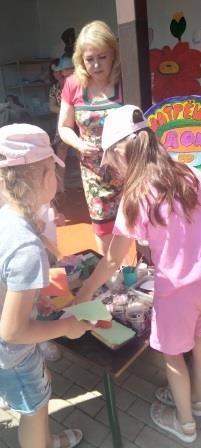 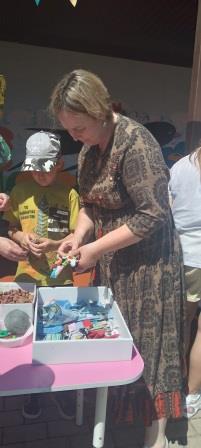 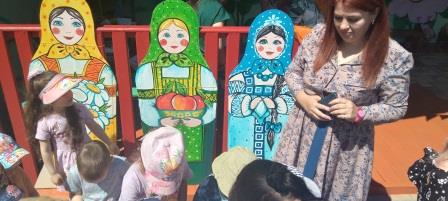 Лавка 2. «Богатырские забавы».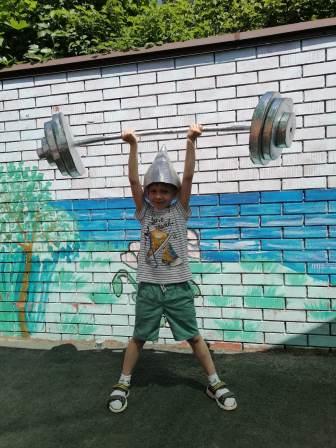 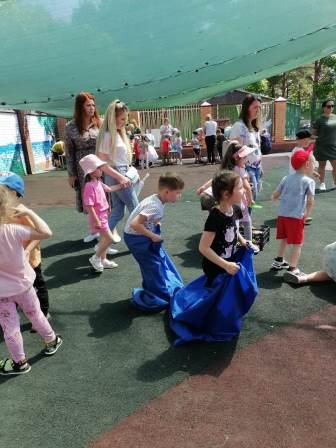 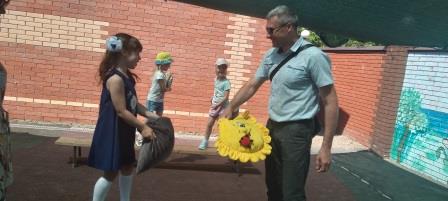 Лавка 3. «Общее дело».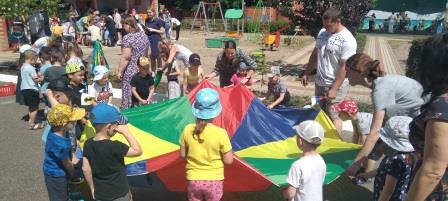 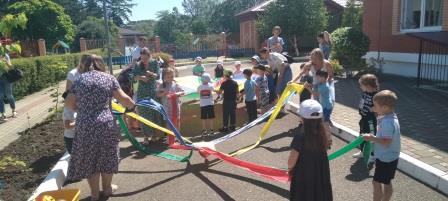 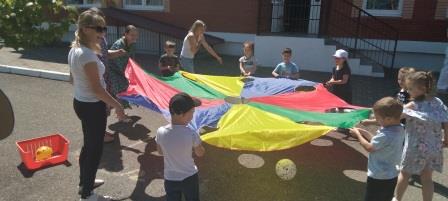 Лавка 4. «Русский узор».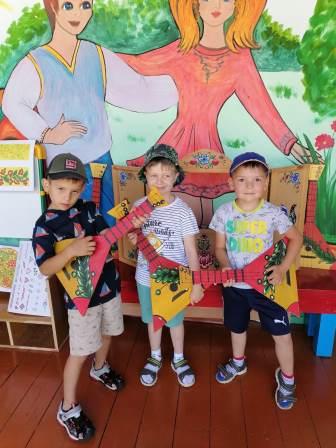 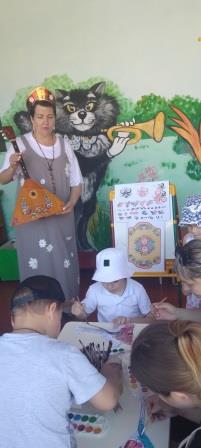 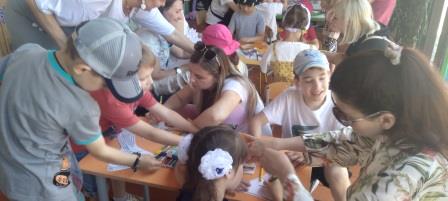 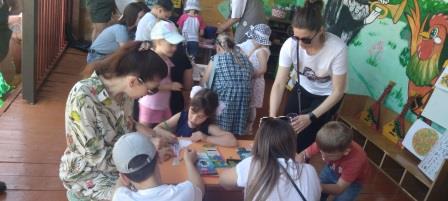 Лавка 5.  «Под флагом единым».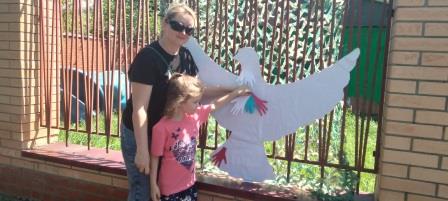 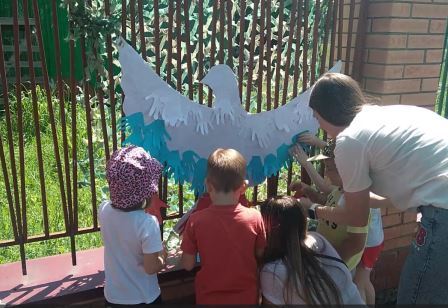 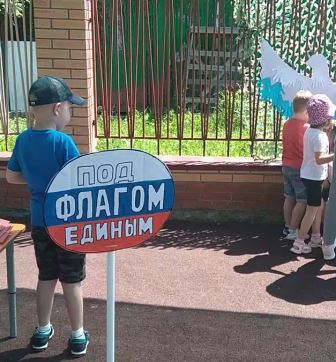 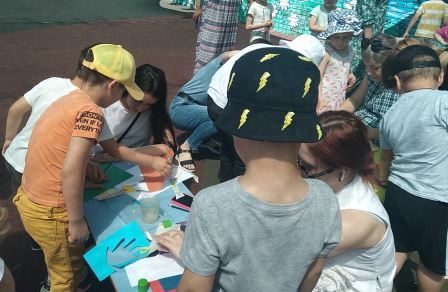 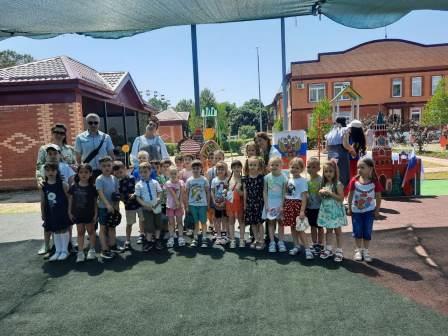 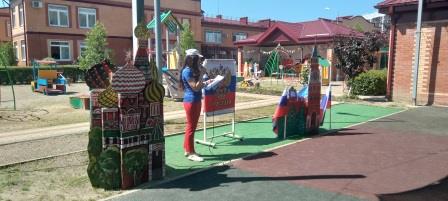 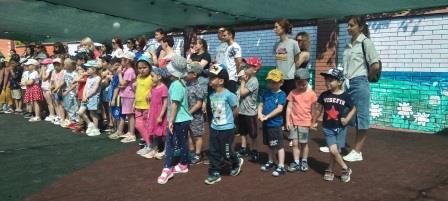 